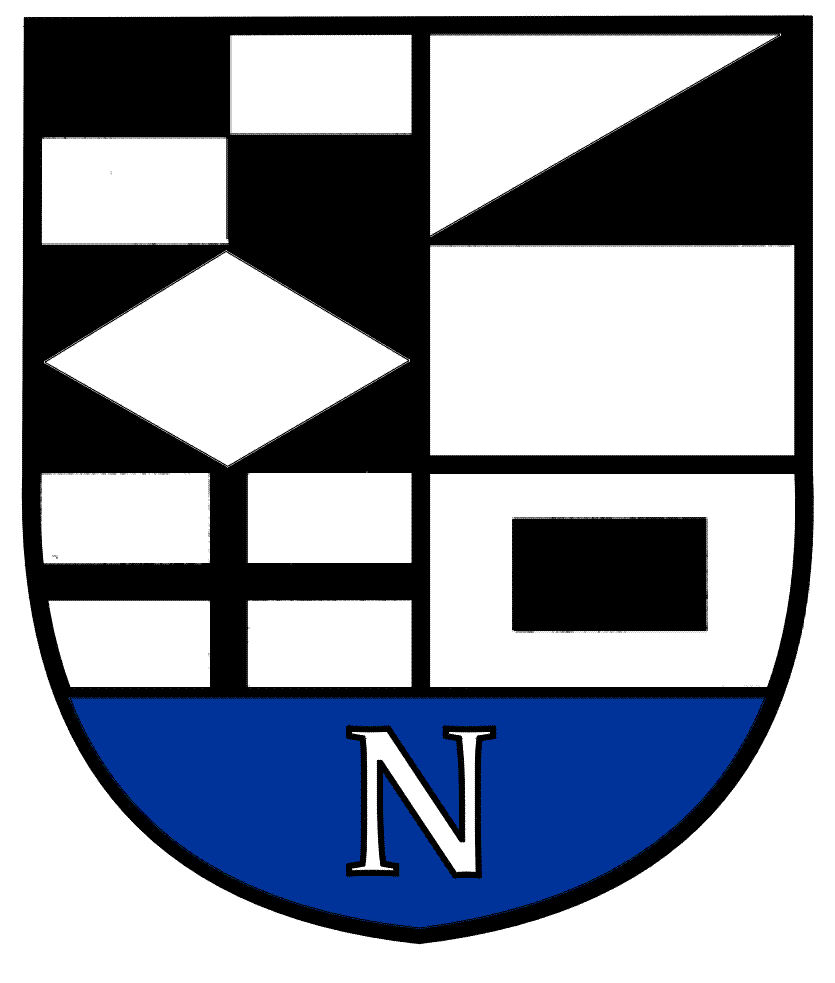 NERINGOS SAVIVALDYBĖS TARYBOS ŠVIETIMO, KULTŪROS, JAUNIMO IR SPORTO KOMITETO   POSĖDŽIO  DARBOTVARKĖ Nr.22022-02-10Neringa	Vadovaudamasis Neringos savivaldybės Tarybos veiklos reglamento 52  punktu  šaukiu Švietimo, kultūros, jaunimo ir sporto  komiteto    posėdį 2022 m. vasario  mėn. 15 d. 10 val. (nuotoliniu  būdu)  ir sudarau tokią  posėdžio  darbotvarkę:1. Dėl komiteto  darbotvarkės  patvirtinimo.2. Dėl Neringos savivaldybės Tarybos 2018 m. kovo 29 d. sprendimo Nr.T1-44  „Dėl priėmimo į  Neringos savivaldybės bendrojo ugdymo mokyklas  tvarkos aprašo  patvirtinimo“ pakeitimo.3. Dėl  Neringos  sporto mokyklos  patikėjimo teise valdomo  turto  perdavimo Neringos savivaldybės administracijai.4. Dėl Neringos savivaldybės Tarybos  2020 m. gruodžio 22 d. sprendimo Nr.T1-244  „Dėl Neringos  savivaldybės  studentų rėmimo programos  tvarkos aprašo“ pakeitimo.5. Dėl pritarimo Neringos savivaldybės Jaunimo reikalų tarybos 2021 metų veiklos ataskaitai.6. Dėl pritarimo Neringos savivaldybės Viktoro Miliūno viešosios bibliotekos 2021 metų veiklos ataskaitai.7. Dėl pritarimo Liudviko Rėzos kultūros centro 2021 metų  veiklos ataskaitai.8. Dėl pritarimo Nidos kultūros ir  turizmo informacijos centro „Agila“ 2021 metų veiklos  ataskaitai.9. Dėl pritarimo  B/Į   Neringos muziejai  2021 metų  veiklos ataskaitai.10. V/Į  Thomo Manno  kultūros centro  ataskaita už   2021 metus. (Informacija).11. Dėl Neringos  savivaldybės 2022 – 2024 metų strateginio  veiklos plano patvirtinimo.12. Dėl Neringos savivaldybės  2022 metų  biudžeto  patvirtinimo.. Kiti klausimai..Švietimo, kultūros, jaunimo ir sporto komiteto pirmininkas                             V.Giedraitis